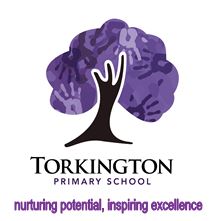 Photo/Media Consent Form         Providing your consentListed below are the conditions for which we may use photos of your child. Please provide your consent as appropriate by ticking either ‘Yes’ or ‘No’ for each criteria.The school will only publish images and videos of your child for the conditions you have consented to by ticking the ‘Yes’ option below.Name of Parent/Guardian Signature                                                                                                Date  If you have any questions regarding this form, please do not hesitate to contact the school office on admin@torkington.stockport.sch.uk or 0161 483 2188Withdrawing your consentTorkington Primary School - You are free to withdraw your consent at any time. If you wish to withdraw your consent for any of the above activities, please contact the school office using the details above. When do we not need your consent?Torkington Primary School takes an image of your child every year for safeguarding purposes, which it does not require consent for. These are in line with the school’s duty of care needs, are kept securely and not used for any other purposes without your consent.How we process your informationTorkington Primary School collects data from parents and pupils in order to support learning and the delivery of education, monitor pupil progress, provide the appropriate level of care and to comply with statutory obligations. Personal data will only be kept for as long as the law specifies, or where unspecified, personal data will be kept for the length of time determined by our business requirements. You can learn more about how we use personal and special data by visiting our website at the following link:https://www.torkington.stockport.sch.uk/about-us/downlloadable-documents/Name of PupilYear GroupI give my consent for the school to:YesNoAllow external photographers to take and process images of my child for school photographs*. Take photographs/videos of my child for internal use. Use photos/videos of my child on the school website.Use photos/videos of my child to be for promotional material  Use photos/videos of my child on school social media sitesAllow local media to use images of my child to publicise school events/activities VersionAuthorPolicy approved byApproval dateReview dateChanges made?V1IG TeamIG Team28.10.202201.09.2023Media Consent Form – reviewed. 